Исследовательская работаСОХРАНЕНИЕ БИОЛОГИЧЕСКОГО РАЗНООБРАЗИЯ РАСТЕНИЙ МЕТОДОМ БИОТЕХНОЛОГИИ НА ПРИМЕРЕ КАРТОФЕЛЯФилистова Полина, 10 классНаправляющая организация:ГБОУ «Елабужская школа-интернат для детей с ограниченными возможностями здоровья» Елабужского муниципального района Республики ТатарстанНаучный руководитель:учитель биологии и химии ГБОУ «Еллабужская школа-интернат для детей с овз» Долгих Е.А.,2020Содержание Введение…………………………………………………………..………………31. Принципы культивирования тканей и органов высших растений…………41.1. Создание условий асептики……………………………………………41.2. Питательные среды……………………………………………………..41.3. Физические факторы культивирования……………………………….52. Объекты и методы исследования………………….…………………………63.Результаты исследования……….......................................................................7Заключение……………………………………………………………..…………9Литература……………………………………………………………………….10Приложение……………………………………………………………..……….11ВведениеАктуальность. Биотехнология растений основана на методах культуры клеток и тканей. Культурой клеток, тканей и органов растений называется выращивание отдельных клеток, а также тканей и органов на искусственной питательной среде в асептических условиях. Этот метод лежит в основе изучения биологии клетки, существующей вне организма. Технология   предусматривает получение в пробирках - ценного безвирусного семенного материала, поэтому эта тема актуальна на сегодняшний день.Цель: Изучить особенности метода биотехнологии как способа сохранения биологического биоразнообразия растений.Задачи:Изучить историю развития метода культивирования клеток, тканей и органов растений;Проанализировать принципы культивирования тканей и органов высших растений;Выделить апикальную меристему картофеля и культивировать на питательную среду.Объект: меристема картофеля.Предмет: метод культуры тканей.Методы исследования:1. Изучение и анализ научной литературы.	2. Эксперимент (опыт).3. Наблюдения объектов.4.Обобщение материала.Новизна исследования: обоснование возможности размножения растений культурой ткани ранее не размножаемых этим способом в Татарстане.Принципы культивирования тканей и органов высших растенийСоздание условий асептикиНеобходимым условием работы с культурой изолированных тканейявляется соблюдение строгой стерильности. Для соблюдения условийасептики при выполнении работ по культивированию растений in vitroмстерилизации должны подвергаться операционная комната, в которойпроизводят изоляцию и посадку культур, одежда и руки работающегоперсонала, посуда, используемая для культивирования объектов, всенеобходимые инструменты и материалы, питательные среды, объектыкультивирования. Таким образом, как показывает практика, небрежность, допущеннаяпри проведении эксперимента, даже при хорошей оснащенностирабочего места, сводит к нулю все затраченные усилия. Поэтому чистотагораздо важнее изысканного специального оборудования.Питательные средыОбщие навыки работы в стерильных условиях, основныепрактические аспекты получения культуры растительных клеток итканей и ее поддержания группируются вокруг проблемы подбораподходящей среды для культивирования. Компоненты среды длявыращивания растительных объектов in vitro условно можно разделитьна 5 групп:макроэлементы;микроэлементы;источники углерода;витамины;регуляторы роста.Минеральная основа питательных сред для культивированияизолированных клеток и тканей должна включать все необходимыерастениям макроэлементы (азот, фосфор, серу, калий, кальций, магний,железо) и микроэлементы (бор, марганец, цинк, медь, молибден и др.).Таким образом, от состава питательной среды в значительной мере зависит успехвыращивания клеток, тканей, органов растений. Поэтому разработке исовершенствованию состава сред уделялось и уделяется много внимания.Физические факторы культивированияДля успешного культивирования изолированных клеток и тканейрастений необходимо соблюдать определенные физические условиявыращивания.Температурный фактор оказывает значительное влияние на рост вусловиях in vitro, активность ферментов, часть из которых являетсянеобходимой для метаболизма источников питания и др. Условия освещения также оказывают влияние на рост изолированныхклеток, тканей и органов растений. Детерминированные к морфогенезу ткани переносят на свет и далеекультивируют их при освещенности 1000–4000 лк. Культивированиеизолированных меристем и их микроразмножение также происходит насвету. Влажность в культуральной комнате должна составлять 60–70 %.Более сухой воздух способствует усыханию питательной среды впробирках и колбах, если они закрыты ватными пробками, изменению ееконцентрации и нарушению условий культивирования. При поверхностном и суспензионном выращивании клеточныхпопуляций важное значение имеют условия аэрации и состав газов. Таким образом, культивирование клеток и тканей зависит от многихусловий внешней среды, и действие их не всегда хорошо известно.Поэтому при введении в культуру нового вида растений необходимотщательно изучить влияние физических факторов на рост ифизиологические характеристики этой культуры.Объекты и методы исследованияЭксперимент (опыт):Выделение апикальных меристем картофеля, их культивирование с целью получения безвирусных растений картофеля.Оборудование и реактивы: Чашка, агар, микроволновка, вода, колба Эрленмейра, фломастер, пробирки, клубни картофеля, Бинокулярная лупа, скальпели, препаровальные иглы, лезвия, зажатые в держателе.Приготовили питательный агарПробирки с агаризованной средой залили как минимум за три дня до предполагаемого времени использования. Им дали постоять два дня на столе при комнатной температуре, а потом убрали в холодильник. За два дня агар подсыхает и лучше впитывает трансформационный буфер.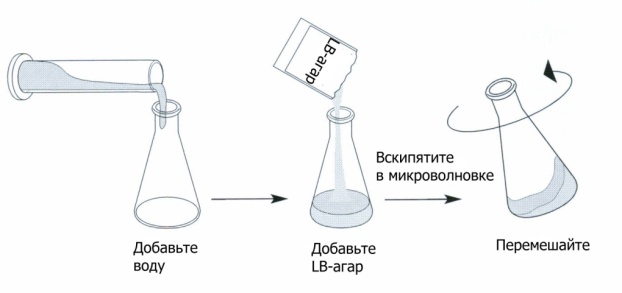 Рисунок 1 – Схема приготовления агараЧтобы приготовить 500 мл LB-агара, добавили 500 мл воды к содержимому пакета с сухим LB-агаром в литровой или двухлитровой колбе Эрленмейера. Перемешали вручную как показано на рисунке 1.. Довели агар до кипения в микроволновке. Вынули и аккуратно перемешали. Повторили процедуру как минимум 3 раза, уменьшив мощность печи до минимума, пока агар полностью не растворится.Подписали пробирки.Подписалипробирки нестираемым фломастером, с обратной стороны вдоль края пробирки. Залили пробирки.Залили из колбы агар. Наливали примерно на треть-половину пробирки, ~12 мл. Закрылипробирку, и перешли к следующей. Когда закончили, оставили их остывать в том же положении.Прорастили картофель.Клубни картофеля хранили в течение недели при температуре 4-8оС, затем прорастили в темноте при температуре 20-22оС.Вычленили меристему.Инструменты, используемые для вычленения (пинцеты, скальпели, иглы), стерилизовали перед каждым вычленением, погружая в спирт с последующим обжиганием. От тщательно вымытых клубней отделяли отростки и стерилизовали в 0,1%-ном растворе диацида в течение 3-5 минут, с последующей трехкратной промывкой стерильной Н2О. Простерилизованные ростки поместили в стерильную чашку Петри и добавили несколько капель автоклавированной воды для предупреждения их подсыхания. Перед вычленением с верхушки ростка удалили покровные листочки, последовательно обнажили боковые и верхушечные меристемы с примордиальными листочками. Эту операцию проводили с помощью препаровальной иглы под бинокулярной лупой. Меристему размерами 100-250 мкм без листовых зачатков вычленили обычной тонкой иглой, зажатой в держатель. Вычленять можно как верхушечную, так и боковые меристемы. Поместили эксплант на питательную среду.Меристему на острие иглы перенесли на поверхность питательной среды в пробирку, закрыли ее пробкой над пламенем горелки и вставили в штатив. После заполнения штатив с пробирками закрыли целлофановым колпаком для предупреждения подсыхания сред. 3. Результаты исследования В ходе работы изучили факторы культивирования тканей растений на примере культивирования меристемы картофеля. Определяющую роль на начальном этапе размножения культурой ткани играет схема стерилизации культуры, а так же условия содержания (Приложение 1).В результате исследований получили следующие результаты:1. Получилибезвирусный посадочный материал картофеля. Это позволяет увеличить урожайность картофеля на 30% и более.2. Высокий коэффициент размножения.2. Возможность долго хранить укорененный в пробирках посадочный материал. Даже в обычных бытовых холодильниках удается сохранять пробирочные растения более двух лет. В этом случае нужно частично обновлять питательную среду.3. Проведение работ по размножению посадочного материала независимо от климатических и погодных условий в течение года и некоторые другие.Недостатки метода культуры тканей:- Необходимость соблюдения строгих условий асептики; - Нестабильность свойств клеток и возможность их нежелательного смешения; - Дороговизна химических реагентов; Заключение Метод биотехнологии имеет немаловажное значение для процессов эмбриоидогенеза и органогенеза. Этот прием имеет, несомненно, большое будущее. Используя его, можно создать своеобразный банк культурных и дикорастущих видов растений, которые могут в нем сохраняться неопределенно долгое время. Так же можно хранить и коллекции растений, например, коллекции сортов или видов растений, которыми в любое время может воспользоваться селекционер, выбирая нужные ему родительские пары для скрещивания и к нужному сроку, доводя их до стадии цветения. Наконец, таким способом можно хранить набор здоровых безвирусных сортов различных растений и при необходимости использовать их в качестве исходного материала для размножения в необходимом количестве.В результате исследований получили следующие результаты:1. Получили безвирусный посадочный материал картофеля. Это позволяет увеличить урожайность картофеля на 30% и более.2. Высокий коэффициент размножения.3. Возможность долго хранить укорененный в пробирках посадочный материал. Даже в обычных бытовых холодильниках удается сохранять пробирочные растения более двух лет. В этом случае нужно частично обновлять питательную среду.4. Проведение работ по размножению посадочного материала независимо от климатических и погодных условий в течение года и некоторые другие.Недостатки метода биотехнологии:- Необходимость соблюдения строгих условий асептики; - Нестабильность свойств клеток и возможность их нежелательного смешения; - Дороговизна химических реагентов.Список использованной литературыБутенко Р.Г. Культура изолированных тканей растений и физиология морфогенеза. - М.: Наука, 1964. Бутенко Р. Перспективы, открываемые клеткой // Наука и жизнь. 1986. - № 3. Бутенко,Р.Г. Биология клеток высших растений in vitro и биотехнологии на их основе: учеб. пособие. М.: ФБК–ПРЕСС, 1999. - 160 с.Высоцкий В. Питомник в пробирке // Наука и жизнь. 1980. - № 4. Дитченко Т.И. Культура клеток, тканей и органов растений. Минск, 2007. – 102 с.Биотехнология растений: культура клеток. М.: Агропромиздат, 1989. 280 с.Биотехнология сельскохозяйственных растений. М.: Агропромиздат, 1987. - 302 с.Валиханова, Г.Ж. Биотехнология растений / Г.Ж. Валиханова. Алматы: «Конжык», 1996. - 272 с.Глик, Б. Молекулярная биотехнология. Принципы и применение. М.: Мир, 2002. - 589 с.Егорова, Т.А. Основы биотехнологии: учеб. пособие / Т.А. Егорова, С.М. Клунова, Е.А. Живухина. М.: Изд. Центр «Академия», 2003. -208 с.Калинин, Ф.Л. Методы культуры тканей в физиологии и биохимии растений. Киев: Наукова думка, 1980. - 356 с.Першина Л.А. Культивирование изолированных клеток и тканей высших растений: учеб. пособие. Ч. 1. Новосибирск: НГУ, 2000. - 46 с.Сельскохозяйственная биотехнология: учебник / В.С. Шевелуха, Е.А. Калашникова, Е.С. Воронин [и др.]. М.: Высш. шк., 2003. - 469 с.Приложение 1Стерилизация исходного растительного материалаОбъектВремя стерилизации, минВремя стерилизации, минВремя стерилизации, минВремя стерилизации, минОбъектдиацид0,1 %сулема0,1 %гипохлоритыNa, Са5–9 %перекисьводорода10–12 %Семена сухие15–2010–1515–2012–15Семена набухшие6–166–810–156–8Ткани стебля20–4020–2520–25–Листья1–30,5–33–63–5Апексы1–100,5–73–152–7